UMOWA O ROBOTY BUDOWLANE(wzór załącznik nr 10)zawarta w dniu ……………….. roku w Choryni, pomiędzy:DANKO Hodowla Roślin Sp. z o.o. z siedzibą w Choryni, Choryń 27 64-000 Kościan,zarejestrowaną w Krajowym Rejestrze Sądowym prowadzonym przez Sąd Rejonowy Poznań Nowe Miasto i Wilda w Poznaniu IX Wydział Gospodarczy Krajowego Rejestru Sądowego pod numerem:KRS 0000016800, o kapitale zakładowym wynoszącym 74 655 000,- złotych, NIP 6980011233,zwaną w dalszej części umowy Inwestorem, reprezentowanym przez:Tomasza Dutkiewicza- Prezesa Zarządu Leszka Droździela  - Członka Zarządua……………………………………………………………………………………… zwaną w dalszej części umowy Wykonawcą, reprezentowanym przez:1. ........................................................................2. ........................................................................ została zawarta umowa następującej treści:§ 1Przedmiot umowyWykonawca zobowiązuje się do wykonania robót budowlanych w ramach zadania inwestycyjnego pn.: BUDOWA WAGI SAMOCHODOWEJ 60 T  "  dla Zakładu  Nasienno-Rolnego w Szelejewie Drugim,  63-820 Piaski  , woj. wielkopolskie.  Przedmiot Umowy wykonany będzie z należytą starannością zgodnie z  Ofertą Wykonawcy z dnia        ............2023 roku, stanowiącą załącznik nr 1 do Umowy.  2.    Miejscem wykonania Przedmiotu Umowy jest: Zakład Hodowli Roślin  Oddział w Szelejewie Drugim , Szelejewo Drugie  działka nr 217/23, 63-820 Piaski § 2Terminy Przedmiot umowy wykonany zostanie w nieprzekraczalnym terminie od dnia podpisania niniejszej umowy , do dnia 30.06.2023 r, zgodnie z warunkami szczegółowymi wynikającymi z SIWZ, tj:- protokolarne przejęcie placu budowy : do  dnia  12.04.2023 roku, - zakończenie prac: do dnia 30.06. 2023 roku,Ewentualne prace dodatkowe mogą być zrealizowane przez Wykonawcę wyłącznie w terminie uzgodnionym przez Strony, na podstawie aneksu podpisanego przez obie Strony.§ 3Nadzór nad pracamiInwestor ustanawia Nadzór inwestorski w osobie ..............................; tel. ......................;   Wykonawca wskazuje jako Kierownika Robót osobę: ...........................; tel. ........................; Zmiana osób wskazanych w niniejszym paragrafie nie jest zmianą umowy, ale dla wywołania skutków prawnych związanych ze zmianą wymagane jest powiadomienie drugiej strony w formie pisemnej.§ 4WynagrodzenieZa wykonanie przedmiotu umowy Inwestor zapłaci Wykonawcy wynagrodzenie ryczałtowe  w wysokości................................złotych, netto (słownie:........................................................................), powiększone o należny podatek VAT. Wynagrodzenie zostało ustalone na podstawie Oferty, o której mowa w § 1 ust. 2 niniejszej Umowy.Wynagrodzenie ryczałtowe obejmuje całość kosztów związanych z realizacją Przedmiotu Umowy zgodnie ofertą Wykonawcy, stanowiącą załącznik nr 1 do umowy , przedmiarem robót stanowiącym załącznik nr 2 , § 5Warunki płatnościRozliczenie Robót odbywać się będzie fakturami częściowymi oraz fakturą końcową zgodnie z warunkami określonymi w niniejszym paragrafie.Podstawę do wystawienia faktury częściowej stanowi protokół wykonania zakończonych elementów Robót stwierdzający ilość, zakres rzeczowy oraz wartość wykonanych Robót - sporządzony przez Wykonawcę na podstawie Oferty Wykonawcy, stanowiącej załącznik nr 1 do umowy i podpisany przez Nadzór inwestorski oraz Kierownika budowy.Podstawę do wystawienia faktury końcowej stanowi protokół odbioru końcowego Robót podpisany przez komisję odbiorową powołaną przez Inwestora.Łączna wartość faktur częściowych nie może przekroczyć 80% wartości wynagrodzenia, 
o którym mowa w § 4 ust. 1.W przypadku, gdy Roboty wykonywane były z udziałem podwykonawców, Wykonawca do faktury końcowej załączy dodatkowo: oświadczenie Podwykonawcy o otrzymaniu od Wykonawcy wymagalnego wynagrodzenia za wskazany na fakturze Podwykonawcy zakres Robót wykonany przez Podwykonawcę w poprzednim okresie rozliczeniowym lub oświadczenie Wykonawcy, z którego treści wynikać będzie, że wymagalne wynagrodzenie za zakres Robót wykonany przez Podwykonawcę w poprzednim okresie rozliczeniowym zostało zapłacone wraz z kopią dokumentów potwierdzających tę okoliczność, w przypadku gdy z jakiś przyczyn nie będzie możliwe uzyskanie przez Wykonawcę oświadczenia Podwykonawcy, o którym mowa wyżej. Brak załączonego do faktury VAT oświadczenia, o którym mowa w niniejszym punkcie upoważnia Inwestora do wstrzymania płatności do czasu przedłożenia oświadczenia. Zapłata faktur, wystawionych zgodnie z niniejszą Umową, nastąpi w formie przelewu na rachunek bankowy Wykonawcy nr ......................................................., w terminie do 21 dni od daty wpływu faktur do siedziby Inwestora.§ 6Warunki szczególneWykonawca zobowiązany jest do przestrzegania przy realizacji Przedmiotu Umowy wszystkich warunków i wymogów wynikających z oferty Wykonawcy (załącznik nr 1 do umowy). Wszystkie Roboty budowlane muszą być wykonane zgodnie z obowiązującymi normami, przepisami, wiedzą techniczną oraz doświadczeniem Wykonawcy.Jeżeli Wykonawca przy prowadzeniu robót budowlanych będzie korzystał z podwykonawców, to zobowiązany jest uzyskania pisemnej zgody Inwestora przed przystąpieniem podwykonawców do wykonywania robót. W tym celu Wykonawca zobowiązany jest do przesłania Inwestorowi zakresu robót wykonywanych przez podwykonawcę, wynagrodzenie należne podwykonawcy oraz dane podwykonawcy lub kopię umowy.   Wykonawca zrealizuje w ramach wynagrodzenia urządzenie terenu budowy, w szczególności umieści na budowie, w widocznym miejscu, tablicę informacyjną oraz ogłoszenie zawierające dane dotyczące bezpieczeństwa pracy i ochrony zdrowia, a także zapewnia realizację obowiązków kierownika budowy wynikających z ustawy Prawo budowlane. Inwestor nie ponosi odpowiedzialności za składniki majątkowe Wykonawcy znajdujące się na terenie budowy, w trakcie realizacji przedmiotu umowy.Po zakończeniu Robót Wykonawca uporządkuje teren budowy. § 7Roboty budowlaneWykonawca zgłosi pisemnie zamiar rozpoczęcia Robót budowlanych co najmniej na 2 dni przed planowanym terminem ich rozpoczęcia.Wykonawca ponosi pełną odpowiedzialność względem Inwestora za wykonanie Umowy, w tym za jakość materiałów i robót, terminowość oraz bezpieczeństwo robót, które wykonuje sam oraz przy pomocy podwykonawców.Wykonawca zobowiązuje się w trakcie trwania robót, aż do ich odbioru – utrzymać teren budowy, w stanie wolnym od zbędnych przeszkód, usuwać na bieżąco zbędne materiały, odpadki, śmieci, urządzenia prowizoryczne, które nie są już potrzebne. Jest również odpowiedzialny za przestrzeganie przepisów BHP i p.poż., a także odpowiada za bezpieczne warunki poruszania się pojazdów i pieszych w obrębie realizowanych robót. Za opracowanie projektu organizacji ruchu na czas wykonywania robót, uzyskanie związanych z tym zezwoleń oraz za jego realizację odpowiada Wykonawca. Ponadto Wykonawca zobligowany jest do wyposażenia zaplecza Wykonawcy w odpowiedni sprzęt BHP oraz p.poż.Wykonawca – jako wytwórca odpadów w rozumieniu ustawy o odpadach – ma obowiązek zagospodarowania powstałych podczas realizacji zadania odpadów zgodnie z ustawą o odpadach oraz ustawą Prawo ochrony środowiska, a także zgłoszenia informacji o wytwarzanych odpadach do właściwego Starostwa Powiatowego, jeżeli wynika to z przepisów prawa.Wykonawca będzie prawidłowo prowadził dokumentację budowy, zgodnie z obowiązującymi przepisami prawa.Wykonawca, na własną odpowiedzialność i na swój koszt, podejmie wszelkie środki zapobiegawcze wymagane przez rzetelną praktykę budowlaną oraz aktualne okoliczności, aby zabezpieczyć prawa właścicieli posesji i budynków sąsiadujących z terenem budowy i unikać powodowania tam jakichkolwiek zakłóceń czy szkód.Wykonawca zaznajomi się z umiejscowieniem wszystkich istniejących instalacji, takich jak odwodnienie, linie i słupy telefoniczne i elektryczne, światłowody, wodociągi, gazociągi i podobne, przed rozpoczęciem jakichkolwiek wykopów lub innych prac mogących uszkodzić istniejące instalacje.Wykonawca będzie odpowiedzialny za wszelkie uszkodzenia dróg, rowów odwadniających, wodociągów i gazociągów, słupów i linii energetycznych, kabli, punktów osnowy geodezyjnej i instalacji jakiegokolwiek rodzaju spowodowane przez niego lub jego podwykonawców podczas wykonywania robót. Wykonawca niezwłocznie naprawi wszelkie powstałe uszkodzenia na własny koszt.§ 8Ubezpieczenie budowyWykonawca zobowiązany jest zawrzeć umowę ubezpieczenia odpowiedzialności cywilnej za straty i uszkodzenia, które mogą się wydarzyć w mieniu Inwestora lub osób trzecich, lub uszkodzenia ciała albo śmierci, które mogą się wydarzyć osobom trzecim wskutek wykonywania Umowy przez Wykonawcę. Ubezpieczenie będzie zawarte na kwotę nie niższą niż 200 000,- zł. na jeden wypadek niezależnie od ilości zdarzeń.Wykonawca zobowiązany jest ubezpieczyć mienie w trakcie budowy, montażu i składowania w miejscu prowadzenia robót budowlanych wymienionych w Umowie od utraty, zniszczenia lub uszkodzenia w skutek zdarzeń losowych o charakterze nagłym i niespodziewanym.Ubezpieczenie robót prowadzonych przez Wykonawcę będzie zawarte na kwotę nie niższą niż kwota wynagrodzenia netto określona w § 4 ust. 1 niniejszej Umowy, stanowiącą całkowity koszt odtworzenia, łącznie z kosztem wyburzenia i usunięcia gruzu.Wykonawca zobowiązany jest utrzymywać ubezpieczenia, o których mowa w powyższych ustępach, przez cały okres realizacji przedmiotu Umowy, tj. do czasu dokonania przez Inwestora końcowego odbioru jej przedmiotu.Wykonawca zobowiązany jest przedłożyć Inwestorowi, w terminie do 30 dni od daty zawarcia niniejszej Umowy, kopie polis (-y) ubezpieczeniowych (-ej), a w przypadku, gdy okres ubezpieczenia upływa wcześniej niż termin zakończenia robót, zobowiązany jest również przedłożyć Inwestorowi, nie później niż siedem dni przed końcem ostatniego dnia obowiązywania ubezpieczenia, kopię dowodu jego przedłużenia – pod rygorem zawarcia umowy ubezpieczenia lub przedłużenia ubezpieczenia przez Inwestora na koszt Wykonawcy.Wykonawca zobowiązany jest również przedłożyć Inwestorowi kopie dowodów wpłat składki ubezpieczeniowej lub każdej jej raty, nie później niż w dniu upływu terminu zapłaty, pod rygorem dokonania zapłaty przez Inwestora na koszt Wykonawcy.Inwestorowi przysługuje prawo potrącenia poniesionych kosztów z tytułu ubezpieczenia, o którym mowa w niniejszym paragrafie, z wynagrodzenia Wykonawcy.§ 9Odstąpienie od UmowyInwestor może odstąpić od Umowy, gdy:Wykonawca nie rozpoczął robót w terminie bez uzasadnionych przyczyn i nie przystąpił do ich wykonywania mimo wezwania złożonego na piśmie przez Inwestora;Wykonawca ze swej winy w sposób nieuzasadniony przerwał realizację Robót i przerwa ta trwa dłużej niż 15 dni, po uprzednim wezwaniu w formie pisemnej Wykonawcy do wznowienia robót;Wykonawca nie realizuje robót zgodnie z Umową lub nie wykonuje obowiązków wynikających z Umowy pomimo wyznaczenia mu na piśmie dodatkowego minimum 7 dniowego terminu.opóźnienia w wykonaniu Przedmiotu Umowy wynosi co najmniej 30 dni. Inwestorowi przysługuje prawo odstąpienia od Umowy bez konieczności wyznaczania Wykonawcy dodatkowego terminu do wykonania Przedmiotu Umowy. Wykonawca może odstąpić od Umowy z winy Inwestora w całości lub w części niewykonanej, jeżeli:Inwestor będzie w opóźnieniu z zapłatą wobec Wykonawcy wymagalnych należności wynikających  z niniejszej Umowy powyżej 30 dni;Inwestor bez uzasadnionej przyczyny nie przystąpi do odbioru częściowego lub końcowego i będzie w zwłoce ponad 30 dni, licząc od pisemnego wezwania go przez Wykonawcę do odbioru. Oświadczenie o odstąpieniu od Umowy może zostać złożone w terminie 90 dni od daty zaistnienia okoliczności uzasadniających odstąpienie.  § 10Odbiór końcowy przedmiotu UmowyWykonawca obowiązany jest zgłosić na piśmie Inwestorowi fakt wykonania przedmiotu Umowy i gotowości do odbioru. Skutki zaniechania tego obowiązku lub opóźnienia w zgłoszeniu będą obciążać Wykonawcę.Inwestor wyznaczy termin odbioru i powoła komisję odbiorową w terminie do 7 dni roboczych od daty zgłoszenia przez Wykonawcę gotowości do odbioru. Z czynności odbioru spisany zostanie protokół zawierający wszelkie dokonywane w trakcie odbioru ustalenia, jak też terminy wyznaczone na usuniecie ewentualnych wad stwierdzonych przy odbiorze, podpisany przez uczestników odbioru.Na dzień rozpoczęcia czynności odbioru Wykonawca skompletuje i przekaże komisji odbiorowej wszystkie dokumenty potrzebne do odbioru końcowego, w tym operat kolaudacyjny, umożliwiający ocenę prawidłowego wykonania Przedmiotu Umowy.Operatem kolaudacyjnym jest dokument, na który składają się wszystkie dokumenty z odnotowanymi zmianami zaistniałymi w czasie realizacji robót budowlanych (dokumentacja powykonawcza), wynikami wykonanych badań, pomiarów, przeprowadzonych prób, inwentaryzacja geodezyjna, instrukcje obsługi urządzeń oraz wszelkie certyfikaty, aprobaty techniczne, atesty wymagane Ustawą Prawo budowlane i Ustawą o wyrobach budowlanych.W wypadku stwierdzenia w toku odbioru wady przedmiotu Umowy, Wykonawca zobowiązany jest do usunięcia wady w terminie ustalonym przez Strony, w przypadku braku możliwości porozumienia w tym względzie w terminie wyznaczonym przez Inwestora oraz do zawiadomienia Inwestora o jej usunięciu. Inwestor może odmówić odbioru końcowego, jeżeli przedmiot odbioru nie osiągnie w umówionym terminie gotowości do odbioru lub w toku czynności odbioru stwierdzone zostaną wady nieusuwalne, których istnienie uniemożliwiać będzie użytkowanie obiektu. W razie odebrania przedmiotu Umowy z zastrzeżeniem, co do stwierdzonych przy odbiorze wad lub stwierdzenia tych wad w okresie rękojmi Inwestor może:żądać usunięcia tych wad – jeżeli wady nadają się do usunięcia – wyznaczając pisemnie Wykonawcy odpowiedni termin, z zastrzeżeniem, że po bezskutecznym upływie wyznaczonego terminu nie przyjmie naprawy,obniżyć w odpowiednim stosunku wynagrodzenie Wykonawcy, jeżeli wady usunąć się nie dadzą lub z okoliczności wynika, że Wykonawca nie zdoła ich usunąć w czasie odpowiednim lub gdy Wykonawca nie usunął wad w wyznaczonym przez Inwestora terminie – a wady są nieistotne;odstąpić od umowy, jeżeli:1)  wady usunąć się nie dadzą,2)  z okoliczności wynika, że Wykonawca nie zdoła ich usunąć w czasie odpowiednim,3) gdy Wykonawca nie usunął wad w wyznaczonym przez Inwestora terminie – a wady są    istotne.We wszystkich wskazanych wyżej sytuacjach, Strony powinny podejmować działania, tak aby możliwe było wspólne ustalenie terminu na usunięcie wad, a dopiero gdy nie osiągną w tym zakresie porozumienia, odpowiedni termin wyznaczy Inwestor. Ustalenie terminu usunięcia wad powinno nastąpić w terminie 3 dni od dnia zgłoszenia wady. Termin usunięcia wad nie może być dłuższy niż 14 dni chyba, że wyznaczenie dłuższego terminu jest uzasadnione ze względów technicznych, logistycznych lub innych np. konieczność zamówienia części. W przypadku, gdy Wykonawca odmówi usunięcia wad lub nie usunie ich w terminie wyznaczonym przez Inwestora lub z okoliczności wynika, iż nie zdoła ich usunąć w tym terminie, Inwestor ma prawo zlecić usunięcie tych wad osobie trzeciej na koszt i ryzyko Wykonawcy.W wypadku usunięcia wad Wykonawca zobowiązany jest do zawiadomienia Inwestora o ich usunięciu.§ 11Kary umowneStrony stosować będą kary umowne w następujących przypadkach i wysokościach:Wykonawca zapłaci Inwestorowi karę umowną:w przypadku odstąpienia od umowy przez Inwestora, z przyczyn, za które ponosi odpowiedzialność Wykonawca, w wysokości 10 % wartości wynagrodzenia netto określonego w ust. 1 § 4 Umowy,za nieterminowe wykonanie Przedmiotu umowy w wysokości 0,1 % wartości wynagrodzenia netto określonego w ust. 1 § 4 umowy za każdy dzień opóźnienia,za opóźnienie w usunięciu wad stwierdzonych przy odbiorze, lub wad zgłoszonych Wykonawcy w okresie gwarancji/rękojmi, w wysokości 0,1 % wartości wynagrodzenia netto określonego w ust. 1 § 4 umowy za każdy dzień opóźnienia, liczonego od dnia po upływie terminu wyznaczonego na usunięcie wad. za wykonanie prac z udziałem podwykonawców bez uzyskania pisemnej zgody Inwestora, o której mowa w § 6 ust. 3 niniejszej Umowy w wysokości 5 % wartości wynagrodzenia netto określonego w ust. 1 § 4 umowy za każdy stwierdzony przypadek naruszenia obowiązku uzyskania zgody Inwestora. Inwestor zapłaci Wykonawcy karę umowną:w przypadku odstąpienia od umowy przez Wykonawcę, z winy Inwestora  w wysokości 10 % wartości wynagrodzenia netto określonego w ust. 1 § 4 Umowy,w przypadku gdy Inwestor bez uzasadnionej przyczyny nie przystąpi do odbioru Przedmiotu Umowy w terminie 14 dni od dnia zawiadomienia go  o gotowości do odbioru, w wysokości 0,1 % wartości wynagrodzenia netto określonego w ust. 1 § 4 umowy za każdy dzień zwłoki, ale nie więcej niż 10 % wartości wynagrodzenia netto określonego w ust. 1 § 4 Umowy.Zapłata kary umownej nie wyłącza prawa do dochodzenia odszkodowania na zasadach ogólnych kodeksu cywilnego.§ 12Zmiany lub uzupełnienia UmowyWszelkie zmiany i uzupełnienia treści niniejszej Umowy, wymagają formy pisemnej w postaci aneksów do umowy, pod rygorem nieważności.Prawa i obowiązki wynikające z niniejszej Umowy, w szczególności wierzytelność o zapłatę wynagrodzenia mogą być przeniesione na rzecz osób trzecich, wyłącznie za zgodą Stron wyrażoną w formie pisemnej.Wykonawca zobowiązany jest do pisemnego powiadomienia Inwestora o każdym zdarzeniu mogącym mieć wpływ na niewykonanie Umowy w terminie.§ 13Warunki gwarancji i rękojmi, zabezpieczenia należytego wykonania umowy1.	Na przedmiot niniejszej Umowy Wykonawca udziela ............ miesięcznej gwarancji jakości.2. 	Bieg terminu gwarancji rozpoczyna się w dniu następnym po odbiorze końcowym bez wad przedmiotu umowy. Gwarancja obejmuje wady materiałowe oraz wady w robociźnie.3.	Rękojmia wygasa trzy miesiące po upływie terminu gwarancji. Bieg terminu rękojmi rozpoczyna się w dniu następnym po odbiorze końcowym bez wad przedmiotu Umowy.4.	W okresie gwarancji/rękojmi Wykonawca zobowiązuje się do usunięcia ujawnionych wad bezpłatnie w terminie ustalonym przez Strony, a przypadku braku porozumienia w tym względnie w terminie odpowiednim wyznaczonym przez Inwestora. 5.	Pomimo wygaśnięcia gwarancji lub rękojmi Wykonawca zobowiązany jest usunąć wady, które zostały zgłoszone przez Inwestora w okresie trwania gwarancji lub rękojmi.6.	Wykonawca udziela gwarancji i rękojmi na przedmiot umowy wykonany przez podwykonawców.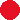 7.  W terminie 14 dni od podpisania Umowy, Wykonawca zobowiązany jest do wniesienia zabezpieczenia należytego wykonania Umowy, w szczególności tytułem roszczeń Inwestora o naprawienie szkody z tytułu niewykonania lub nienależytego wykonania Umowy przez Wykonawcę w wysokości 10 % Wynagrodzenia netto określonego w § 4 ust. 1 Umowy (dalej Zabezpieczenie).8.    Wykonawca zobowiązany jest do wniesienia zabezpieczenia roszczeń z tytułu rękojmi i gwarancji w wysokości 30 % Zabezpieczenia (dalej jako Zabezpieczenie Rękojmi i Gwarancji).9.  Wykonawca wyraża zgodę na zatrzymywanie przez Inwestora na Zabezpieczenie, w tym Zabezpieczenie Rękojmi i Gwarancji z każdej kolejnej faktury częściowej (jej wartości netto) wystawionej przez Wykonawcę wartości odpowiadającej łącznie 10 % faktury częściowej do czasu uzyskania wartości określonej w § 13 ust. 7 Umowy. W przypadku nieuzyskania wartości określonej w § 13 ust. 7 Umowy z faktur częściowych, kwota niezbędna do uzyskania Zabezpieczenia, w tym Zabezpieczenia Rękojmi i Gwarancji w wysokości określonej w § 13 ust. 7 Umowy zostanie zatrzymana przez Inwestora z faktury końcowej.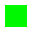 10.  Zabezpieczenie o wartości określonej w § 13 ust. 7 Umowy musi być utrzymywane przez cały okres obowiązywania Umowy. W przypadku skorzystania przez Inwestora z Zabezpieczenia, Wykonawca jest zobowiązany do uzupełnienia Zabezpieczenia do wartości określonej w § 13 ust. 7 Umowy z kolejnych płatności należnych Wykonawcy.11.	Zabezpieczenie Rękojmi i Gwarancji o wartości określonej w § 13 ust. 8 Umowy musi być utrzymywane przez cały okres trwania rękojmi i gwarancji. W przypadku skorzystania przez Inwestora z Zabezpieczenia Rękojmi i Gwarancji, Wykonawca jest zobowiązany do uzupełnienia Zabezpieczenia Rękojmi i Gwarancji do wartości określonej w § 13 ust. 8 Umowy poprzez wpłatę brakującej kwoty na rachunek bankowy Inwestora.12.  Zwrot Zabezpieczenia w wysokości 70 % wartości określonej w § 13 ust. 7 Umowy nastąpi po należytym wykonaniu zobowiązań Wykonawcy wynikających z Umowy, w wartości nominalnej, określonej na podstawie § 13 ust. 7 Umowy w terminie 14 dni od dnia zakończenia wykonania Przedmiotu umowy. Pozostała kwota stanowiąca 30 % wartości określonej w § 13 ust. 7 Umowy będzie stanowiła Zabezpieczenie Rękojmi i Gwarancji, o którym mowa w § 13 ust. 8 Umowy.13.	Kwota Zabezpieczenia Rękojmi i Gwarancji zwrócona zostanie na rzecz Wykonawcy, na jego wniosek wskazujący pełną nazwę, adres i numer rachunku bankowego, o ile uprzednio Inwestor nie zaspokoi z niego przysługujących mu roszczeń, po usunięciu wad stwierdzonych w okresie rękojmi lub gwarancji, w terminie 30 dni od dnia podpisania protokołu po okresie rękojmi lub protokołu po okresie gwarancji.14. Strony zgodnie postanawiają, że po dokonaniu zwrotu Zabezpieczenia, w okresie rękojmi i gwarancji możliwa jest, po uprzednim poinformowaniu Inwestora na piśmie, zmiana formy Zabezpieczenia Rękojmi i Gwarancji na gwarancję bankową lub gwarancję wiarygodnego towarzystwa ubezpieczeniowego, zaakceptowanego przez Inwestora. W przypadku dokonania zmiany formy Zabezpieczenia Rękojmi i Gwarancji, zwrot środków pieniężnych zostanie dokonany przez Inwestora w terminie 7 dni od dnia doręczenia gwarancji bankowej lub wiarygodnego towarzystwa ubezpieczeniowego, zaakceptowanego przez Inwestora, udzielonej na Zabezpieczenie Rękojmi i Gwarancji.§ 14Forma umowy1.	Umowę sporządzono w formie pisemnej w dwóch jednobrzmiących egzemplarzach, po jednym dla każdej ze Stron.2.	Integralną część niniejszej umowy stanowi jej załącznik nr 1 – Oferta Wykonawcy.W przypadku rozbieżności zapisów poszczególnych dokumentów pierwszeństwo mają zapisy umowy, a następnie dokumentu wymienionego we wcześniejszej kolejności.§ 15Rozstrzyganie sporówWszystkie problemy i sprawy sporne wynikające z realizacji Umowy, dla których Strony nie znajdą polubownego rozwiązania, będą rozstrzygane przez właściwy rzeczowo Sąd w Poznaniu.  Administratorem podanych danych osobowych będzie Danko Hodowla Roślin Sp. z o.o. 
(Choryń 27, 64-000 Kościan) i będzie przetwarzać je w celu realizacji i rozliczenia zawieranej umowy.Administrator przetwarza dane na podstawie zawieranej umowy (art. 6 ust. 1 lit. b RODO). Podanie danych jest dobrowolne, ale jest warunkiem zawarcia tej umowy. Jeśli zgłosi się Pan po swoje dane, będzie Pan odbiorcą danych. Innymi odbiorcami danych, w zależności od potrzeb administratora, mogą być podmioty świadczące usługi księgowe, prawne, świadczeń zdrowotnych, organizacji szkoleń, ubezpieczeniowe, hotelarskie i inne usługi związane z realizacją umowy o pracę oraz wykonywaniem przez Pana czynności służbowych, a także podmioty świadczące usługi obsługi systemów i oprogramowania informatycznego administratora. Administrator będzie przetwarzał Pana dane osobowe przez 5 lat od rozwiązania umowy, do końca roku kalendarzowego albo do czasu przedawnienia wszelkich roszczeń.Ma Pan prawo żądania od administratora dostępu do swoich danych osobowych, ich sprostowania, usunięcia lub ograniczenia przetwarzania, sprzeciwu wobec przetwarzania danych na podstawie uzasadnionego interesu prawnego administratora, a także prawo wniesienia skargi do Prezesa Urzędu Ochrony Danych Osobowych.Administrator powołał inspektora ochrony danych i zaprasza do wyjaśniania z nim wszelkich wątpliwości pod adresem: iodo@danko.pl.W sprawach nie uregulowanych niniejszą Umową mają zastosowanie przepisy ustawy Kodeks Cywilny.  WYKONAWCA                                                         INWESTOR